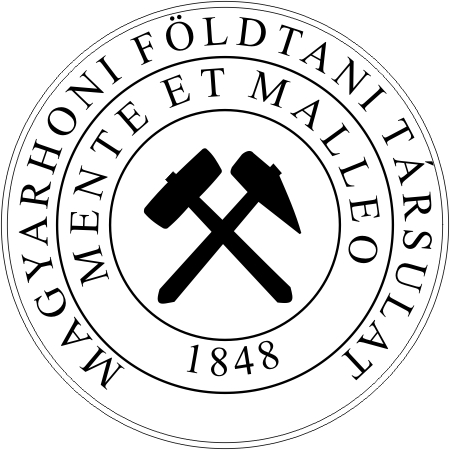 AMAGYARHONI FÖLDTANI TÁRSULATHÍRLEVELE2021.szeptember – októberLetölthető:http://foldtan.huadószámunk:
19815833-2-41A MAGYARHONI FÖLDTANI TÁRSULAT
2021. szeptember–október havi hírleveleELNÖKI KÖSZÖNTŐ!Kedves Tagtársak!A Magyarhoni Földtani Társulat 171. Rendkívüli Tisztújító Közgyűlésén megválasztotta a következő időszak vezetőségét. Köszönjük a bizalmat. Visszanyúlva az 1848-as alapító dokumentumokban meghatározott, azóta fontosságukból mit sem veszített feladatokhoz, egyértelműen kirajzolódik a vezetőség, és mindenekelőtt a tagság feladata az előttünk álló évekre.Természetesen a Társulatnak, s kiemelten a szakosztályoknak, területi szervezeteknek továbbra is alapvető szerepe lesz a különböző szintű tudományos ülések, workshopok, konferenciák szervezésében, lebonyolításában.A karanténban töltött elmúlt másfél év tapasztalata alapján határozott szándékunk elmozdulni az ezen rendezvényeken történő online jelenlét biztosítása felé, remélve, hogy a semmivel nem pótolható személyes találkozások mellett így is erősíthetjük egymás eredményeinek megismerését, a szakterületek közötti információ megtermékenyítő hatású áramlását. Hasonló keretben, egyidejűleg személyesen és a digitális térben, fontos feladat lesz folytatni a korábban megkezdett, nagy sikerű kurzusok, továbbképzések programját is. Ebben nagy hangsúllyal számítunk a földtan különböző szakterületei alkalmazóiként a gazdasági élet szereplőire akár megrendelői, akár előadói oldalon.Mindezek a rendezvények, természetesen, csak aktív, sőt, proaktív, kezdeményező tagsággal lehetnek sikeresek. Kiemelten fontos cél a fiatalok, az egyetemeinken földtudományi szakokon tanuló fiatal kollégák, érdeklődő középiskolások tevékeny belépése a Társulat napi életébe. Az Ifjúsági Bizottság lelkes és értő munkája ebben, valamint az ELTE-n sikeresen elindult „Geológus szakkör” országos mozgalommá fejlesztésében továbbra is kiemelkedő lesz.A szűk szakmai körön túl, ismét visszatekintve az 1848-as célokhoz, a Társulat tagjainak a továbbiakban is alapvető feladata lesz szakmánk akut problémáinak, feladatainak, eredményeinek hiteles bemutatása, terjesztése, népszerűsítése a társadalompolitikai, gazdasági, kulturális, stb. szereplői felé.Mindehhez a számos, de nagyszerű feladathoz, közös céljaink sikeres eléréséhez kívánok a Magyarhoni Földtani Társulat valamennyi tagjának jó egészséget, hitet, kitartást!Jó szerencsét,M. Tóth Tivadar
az MFT elnöke
FÁJDALOMMAL TUDATJUK, HOGY ÖRÖKRE ELTÁVOZOTTAntal Sándor1947 – 2021Csongrádi Jenő1946 – 2021Matus Lászlóné1939 – 2021EMLÉKÜK SZÍVÜNKBEN ÉS MUNKÁIKBAN TOVÁBB ÉL!A 171. Rendkívüli Tisztújító Közgyűlésen megválasztott elnökségElnök: M. Tóth TivadarTárselnökök: Geiger János, Haas János, Piros Olga, Zajzon NorbertFőtitkár: Babinszki EditTitkár: Kovácsné Kis Viktória————————————————————————Rövidített jegyzőkönyv 
a Magyarhoni Földtani Társulat Elnökségének ülésérőlHelyszín: zoom meetingIdőpont: 2021. február 17. 14.00 óraJelen vannak: Budai Tamás elnök, társelnökök: Geiger János, Haas János, Leél Őssy Szabolcs, Zajzon Norbert, főtitkár: Babinszki Edit, titkár: Kovács Kis Viktória, IB elnök: Simon István, meghívott: Palotás Klára, a VB elnöke Napirend:A közgyűlés és a választmányi ülés előkészítése a jogszabályoknak megfelelően – Babinszki E.Tájékoztató a tisztújítás állásáról –meghívott: Palotás K.Díjak, kitüntetések – Babinszki E.
határozat kitüntetésekről: Kubinyi, Pro Geologia, Emlékgyűrű, Dank, Szepesházy, Kertész, Bárdossy, Kriván, SemseyElőzetes pénzügyi beszámoló, tájékoztató a 2021. évben nyertes hazai pályázatokról – Krivánné H. Á.2021. évi programok terve – Babinszki E.Ifjú Szakemberek Ankétja 2021. tájékoztató – Simon I. HUNGEO – Krivánné H. Á. Zajzon N.H2020 projektek, és ENGIE projekt tájékoztatója – Krivánné H. Á.Tájékoztató a földtudományt népszerűsítő kisfilmekről, határozat a terjesztésükről – Babinszki E.Tájékoztató a Földtani Közlöny 2021. füzeteiről – Babinszki E.Egyebek – Budai T.
A jelenlévők a kiküldött napirendet egyhangúan elfogadták, az 1-5 napirendi pontokhoz előzetesen kiküldött tájékoztató anyagokat megkapták.Ad 1.A jelenleg érvényben lévő járványügyi szabályok értelmében az üléseket online kell lebonyolítani. A közgyűlés hatáskörébe tartozó éves beszámolókat a vezető testületnek kell elfogadnia, majd azt a veszélyhelyzet elmúltát követő 90 napon belül összehívott Közgyűlés elé kell terjesztenie elfogadásra. A jelenlegi tisztségviselők mandátuma a következő jelenléti Közgyűlésig tart. Ad 2. Palotás Klára a VB elnöke beszámolt arról, hogy a tisztújítás előkészítése megtörtént, a jelölteket megkérdezték, minden tisztség esetében több jelölt közül lehet majd választani Ad 3. A kitüntetések előterjesztéseit az elnökség tagjai előzetesen megkapták, azok áttekintése után a következő határozatok születtek: MFT EH1/2021.02.17.
A Kubinyi Ágoston Emlékérem 2021. évi díjazottja Kecskeméti Tibor. Az indoklást meg kell jelentetni a Földtani Közlönyben
Szavazatok száma: igen: 7, nem: 0, tartózkodás: 0MFT EH2/2021.02.17.
A Pro Geologia Applicata Emlékérem 2021. évi díjazottjai: Hámos Gábor, Mádai Ferenc, Mádlné Szőnyi Judit, Milota Katalin, Sütőné Szentai Mária, Török Ákos. Az indoklást meg kell jelentetni a Földtani Közlönyben
Szavazatok száma: igen: 7, nem: 0, tartózkodás: 0.Társulati emlékgyűrű: három jelölés érkezett, Hartai Éva, Sztanó Orsolya és posztumusz Baksa Csaba. Többek hozzászólása után az elnökség megállapodott abban, hogy a jövőben kitüntetésre csak élő személyt lehessen előterjeszteni. Ennek megfelelően a kitüntetések ügyrendjeit módosítani szükséges. MFT EH3/2021.02.17.
A Társulati emlékgyűrű 2021. évi díjazottjai: Hartai Éva és Sztanó Orsolya. Az indoklást meg kell jelentetni a Földtani Közlönyben
Szavazatok száma: igen: 7, nem: 0, tartózkodás: 0.MFT EH4/2021.02.17.
A Társulati emlékgyűrűt nem javasolja az elnökség posztumusz kiadni. 
Szavazatok száma: igen: 7, nem: 0, tartózkodás: 0.MFT EH5/2021.02.17.
A Dank Viktor díj 2021. évi kitüntetettje Várkonyi Attila. Az indoklást meg kell jelentetni a Földtani Közlönyben
Szavazatok száma: igen: 7, nem: 0, tartózkodás: 0.MFT EH6/2021.02.17.
A SzepesházyKálmán díj 2021. évi kitüntetettje: Máté Szemerédi, Réka Lukács, Andrea Varga, István Dunkl, Sándor Józsa, Mihai Tatu, Elemér Pál-Molnár, János Szepesi, Marcel Guillong, György Szakmány, Szabolcs Harangi 2020: Permian felsic volcanic rocks in the Pannonian Basin (Hungary): new petrographic, geochemical, and geochronological results — International Journal of Earth Sciences folyóiratban megjelent cikk. Az indoklást meg kell jelentetni a Földtani Közlönyben
Szavazatok száma: igen: 7, nem: 0, tartózkodás: 0.MFT EH7/2021.02.17.
A Bárdossy György emlékérem 2021. évi díjazottjai: Geiger János Az indoklást meg kell jelentetni a Földtani Közlönyben
Szavazatok száma: igen: 6, nem: 0, tartózkodás: 1.MFT EH8/2021.02.17.
A Kriván Pál Alapítványi Emlékérem 2021. évi díjazottja Segesdi Martin. Az indoklást meg kell jelentetni a Földtani Közlönyben
Szavazatok száma: igen: 7, nem: 0, tartózkodás: 0.MFT EH9/2021.02.17.
A Semsey Andor Ifjúsági Emlékérem 2021. évi díjazottja Kovács Ádám. Az indoklást meg kell jelentetni a Földtani Közlönyben
Szavazatok száma: igen: 7, nem: 0, tartózkodás: 0.Ad 4.Krivánné ismertette a 2020. év előzetes pénzügyi mérlegét. Ad 5.Babinszki Edit ismertette a 2021. évre tervezett rendezvényeketAd 6.Az Összegyetemi terepgyakorlatot a 2020. évben elmaradt tervei szerint kívánja az IB megrendezni. Amennyiben a vírushelyzet nem teszi lehetővé a határon túli utazást, akkor a Mátrában kívánják megrendezni. Ad 7.HUNGEO. Zajzon Norbert jelezte, hogy a Miskolci Egyetem tanszékének továbbra is szándékában áll rendezni a HUNGEO-t. Jellegénél fogva a rendezvény jelenléti részvételt igényel, ami 2021. évben is bizonytalan. Ad 8.Az EUS projektek rendben haladnak, az adatgyűjtés, disszemináció folyamatos. Az ENGIE projektben többen dolgoztak együtt, 2020. évi beszámolója febr. 28-ig megtörténik.Ad 9. A 2020. évben elhatározott promóciós földtudományi kisfilmek gyártatása a végső szakaszba ért. Ad 10.A Földtani Közlönyhöz beérkező cikkek száma továbbra is kevés, megfontolandó szemle jellegű cikkek befogadása, illetve a Társulat H2020 EU-s projektjeinek rövid bemutatása.Ad 11. Egyebek- Budai Tamás felvetette társulati zoom account vásárlását. - A FÖCIK keretében szervezendő földtudományi verseny felkészülési anyagának megfelel a Múlt ösvényein c. kötet, javasolt a honlapon pdf formában elhelyezni.————————————————————————Jegyzőkönyv a Magyarhoni Földtani Társulat elnökségének online üléséről2021. május 12., 14.00 óra, ZoomJelen vannak: Budai Tamás, Babinszki Edit, Haas János, Zajzon Norbert, Kovácsné Kis Viktória, meghívott: Scharek Péter. Később csatlakozott: Leél-Őssy Szabolcs és Földessy János. Kimentette magát: Geiger János, Jocháné Edelényi EmőkeNapirend:1. A MFT 2020. éves beszámolójának elfogadásaa) Főtitkári – közhasznúsági jelentés	Babinszki Editb) A Gazdasági Bizottság jelentése	Puzder Tamásc) Az Ellenőrző Bizottság jelentése	Földessy Jánosd) Jelentés a Magyar Földtanért Alapítvány működéséről	Jocháné Edelényi EmőkeHatározatokA Tisztújító Közgyűlés tervezése (időpont, helyszín)2. 2021. évi programokFÖCIK pályázat programjai: online lehetőségek?	Babinszki Edit
a) egynapos terepgyakorlat
b) Juhász Árpád Geológus szakkör/ 
c) Földtudományos forgatag
Kalapács és sör – további egynapos terepgyakorlatok?3. KVGY támogatás? - határozat4. Egyebek:- HUNGEO?
- levéltervezet - Természettudományi Múzeum
- miniszterelnökségi levél
- a Társulat további szakmai működési lehetőségei az online térben
- Kisfilmek angol feliratozása?A napirendet és a beszámoló dokumentumokat a vezetőség előzetesen megkapta.A napirendet a jelenlévők egyhangúan elfogadták.Ad 1.Beszámolók elfogadása:MFT EH10/2021.05.12.A társulat elnöksége a 2020. évről szóló főtitkári-közhasznúsági jelentést az OBH jelentéssel együtt egyhangúan elfogadta:Leadható szavazatok száma 5: igen: 5, nem: 0, tartózkodás: 0.MFT EH11/2021.05.12.A társulat elnöksége a Gazdasági bizottság 2020. évről szóló jelentését, és a 2021. évi költségvetés tervezetét egyhangúan elfogadta:Leadható szavazatok száma 5: igen: 5, nem: 0, tartózkodás: 0.MFT EH12/2021.05.12.A társulat elnöksége az Ellenőrző bizottság 2020. évről szóló jelentését egyhangúan elfogadta:Leadható szavazatok száma 6: igen:6, nem: 0, tartózkodás: 0.MFT EH13/2021.05.12A társulat elnöksége a Magyar Földtanért Alapítvány 2020. évről szóló jelentését az OBH jelentéssel együtt egyhangúan elfogadta:Leadható szavazatok száma 6: igen: 6, nem: 0, tartózkodás: 0.Ad 2.FÖCIK pályázat:Diákverseny online zajlikEgynapos terepgyakorlatot a jelenlegi szabályozások miatt egyelőre nem lehet megszervezniJuhász Árpád Geológus szakkör a rá szánt pénzt kisebb kaliberű eszközökre költi majdFöldtudományos forgatag – nem világos, hogy hogyan lehetne megszervezni.Ad 3.Kőzettani Vándorgyűlés szervezői a társulat anyagi támogatását kérik.MFT EH14/2021.05.12A Társulat elnöksége a 2020. évi negatív mérlegre hivatkozva nem tudja támogatni a 2021. évi Kőzettani és Geokémiai Vándorgyűlés megrendezését.Leadható szavazatok száma 6: igen: 5, nem: 0, tartózkodás: 0.MFT EH15/2021.05.12A Társulat elnöksége a jelenleg érvényben lévő szabályozások miatt nem tudja a HUNGEO-t a 2021. évben megrendezni.Leadható szavazatok száma 6: igen: 5, nem: 0, tartózkodás: 0.Szeptember 2–4. (csütörtök–szombat)
SopronÁSVÁNYTAN-GEOKÉMIAI SZAKOSZTÁLY, MTA-ELTE VULKANOLÓGIAI KUTATÓCSOPORT, VÉDNÖK: MTA GÁK KŐZETTANI ALBIZOTTSÁG11. Kőzettani és Geokémiai Vándorgyűlés (11. KGVGy)
Részletek: http://11kgvgy.mbfsz.gov.hu/————————————————————————Szeptember 9–11. (csütörtök–szombat) Nagyhuta, Kőkapu panzió.ŐSLÉNYTANI ÉS RÉTEGTANI SZAKOSZTÁLY24. Magyar Őslénytani VándorgyűlésRészletek: https://foldtan.hu/hu/node/1213
————————————————————————Szeptember 10–11. (péntek–szombat) ZalakarosMFT, MGEIfjú szakemberek AnkétjaRészletek: www.isza.hu————————————————————————Szeptember 20. (hétfő) 14.00 óraMFT Titkárság, 1015 Budapest, Csalogány u. 12. I. em. 1.TUDOMÁNYTÖRTÉNETI SZAKOSZTÁLYElőadóülés és tisztújításTóth Álmos: A Wegener-elmélet hazai fogadtatásaTisztújítás———————————————————————Szeptember 22. (szerda) 9.30. óraMBFSZ Díszterem, 1143 Budapest, Stefánia út 14. II. em.ŐSLÉNYTANI- RÉTEGTANI SZAKOSZTÁLY, TUDOMÁNYTÖRTÉNETI SZAKOSZTÁLY, MBFSZ, ELTE, HANTKEN ALAPÍTVÁNYHantken Miksa 200
A magyar őslénytani kutatások legújabb eredményei népszerű köntösbenModerátor: Pálfy JózsefA rendezvény ingyenes, de előzetes regisztrációhoz kötött, határidő: szeptember 18!A) Regisztráció a SZEMÉLYES RÉSZVÉTELHEZ  
A rendezvény oltási igazolvány bemutatásával látogatható!B) Kérjük ITT regisztráljon, ha a RENDEZVÉNY ONLINE KÖZVETÍTÉSÉHEZ szeretne hozzáférést kapniHa nem tud az elektronikus felületen jelentkezni, kérjük, telefonon jelezze részvételi szándékát: +36204948449Program  9.20–  9.40 Kázmér Miklós: Hantken Miksa pályaíve képekben elbeszélve  9.40–10.00 Brezsnyánszky Károly: Hantken Miksa a Földtani Intézet igazgatója10.00–10.20 Görög Ágnes, Szente István: Köztünk élő Hantken10.20–10.40 Szentesi Zoltán, Görög Ágnes: Hantken hagyatéka10.40–11.00 kávészünet11.00–11.20 Mohr Emőke: Hantken Miksa és a likacsosházúak kutatása11.20–11.40 Galácz András: Hanten Miksa és a magyarországi jura ammonitesz-kutatások kezdetei11.40–12.00 Bodor Emese Réka, Barbacka Maria: A "pécsi hegység szénterületeinek" ősnövénymaradványaival kapcsolatos legújabb eredmények12.00–13.00 ebédszünet13.00–13.20 Less György: Foraminifera-kutatás napjainkban13.20–13.40 Bujtor László: Új típusú hidrotermális környezet – Sediment Hosted Vent – és faunája a mecseki krétából13.40–14.00 Ősi Attila: 3D technikák használata az őslénytanban: a borostyán zárványoktól a dinoszaurusz-csontváz rekonstrukciókig14.00–14.20 Botfalvai Gábor: Az erdélyi dinoszauruszok nyomában; Kadić Ottokár dinoszaurusz lelőhelyeinek újrafelfedezése, egy több mint százéves térkép alapján14.20–14.40 kávészünet14.40–14.50 Dulai Alfréd: Nemzetközi hírű Decapoda-gyűjtemény az Őslénytárban (könyvismertető)14.50–15.10 Szives Ottilia: A jura/kréta határ legújabb eredményei15.10–15.30 Pazonyi Piroska, Virág Attila: Egy pocok genus morfológiai evolúciójának nyomon követése a Kárpát-medencében geometriai morfometriai vizsgálatok alkalmazásával15.30–15.50 Magyar Imre: Klinotémákból álló medencekitöltések időrétegtana: a pannóniai emelet korolása15.50–16.30 összegzés, beszélgetés———————————————————————Október 2., 9 (szombat) PROGEO FÖLDTUDOMÁNYI TERMÉSZETVÉDELMI SZAKOSZTÁLY, AGRÁRMINISZTÉRIUM, több NEMZETI PARK IGAZGATÓSÁGA és más CIVIL SZERVEZETEKGeotóp napi túrák az országban több helyszínenSzeretettel várjuk a földtudományok és a természeti szépségek iránt érdeklődőket a Geotóp napi ismeretterjesztő geotúráinkon, ahol szakvezetők segítségével tehetnek időutazást a múltba, bepillantást nyerve évmilliókkal ezelőtti földtörténeti eseményekbe.A túrákra jelentkezni a http://geotopnap.hu honlapon lehet, ahová folyamatosan töltjük fel a bejelentett helyszíneket és a túrákkal kapcsolatos tudnivalókat————————————————————————Október 15–16. (péntek–szombat)ÁLTALÁNOS FÖLDTANI SZAKOSZTÁLY, MTA X. OSZTÁLY SZEDIMENTOLÓGIAI ALBIZOTTSÁGKókay terepi napok
Kedves Kollégák!Az elmúlt évekhez hasonlóan az Általános Földtani Szakosztály és az MTA X. osztály Szedimentológiai Albizottsága idén is megrendezi közös őszi terepbejárását.A terepbejárás helyszíne: Bükk hegységA terepbejárás témája: Bükkvidéki badeni-pannon üledékek és badeni vulkanoklasztitokProgram: A kirándulás során többnyire alig ismert, de látványos feltárásokban tekintjük meg a Bükk környékén feltáruló középső-felső miocén rétegsort, amelynek formáció szintű besorolása sok esetben igen nagy nehézségekbe ütközik, és ezért a kirándulás hozzásegítene a kérdésesebb feltárások tavaly elkezdett földtani reambulálásához. A megtekintendő feltárások zömében törmelékes üledékes kőzetek látványos szedimentológiai bélyegekkel, de különböző vulkanoklasztitos sorozatokat, fontosabb képződményhatárokat is érinteni fogunk. A bejárandó terület szerkezeti elemekben igen gazdag, egyes feltárások szerkezetföldtani szempontból is fontos jelentőséggel bírnak. A kirándulás során Egertől nyugatra lévő dombvidéket járjuk be (Egerszalók, Egerszólát, Sirok), továbbá a Felsőtárkányi-medencét Felnémet környékén és a Bükkhátot Szilvásvárad környékén. A közös megfigyelések segíthetik a bükki miocén rétegsorok és azok képződési környezetének jobb megértését.Péntek: Találkozás az első terepi megállónál a Bükkben (11 órakor)Feltárások megtekintéseA szállás elfoglalása (18 órakor)Meleg vacsora Szombat: Indulás a szállásról (9 órakor)További terepi megállók megtekintéseIndulás haza (16 órakor)Regisztráció: A meghirdetett programra előregisztráció szükséges, melyről a későbbiekben adunk tájékoztatást.Október 18. (hétfő) 14.00 óraMFT Titkárság, 1015 Budapest, Csalogány u. 12. I. em. 1.TUDOMÁNYTÖRTÉNETI SZAKOSZTÁLYDr. Vitális György emlékülésDr. Vitális György: A 120 éve megjelent Karl Alfred von Zittel: „Geschichte der Geologie und Paleontologie bis Ende des 19. Jahrhunderts” című könyve földtudományi tanulságai (Utolsó, el nem hangzott előadása)Kötetlen beszélgetésNovember 12. (péntek)Algyő
ALFÖLDI TERÜLETI SZERVEZETNosztalGEO 2021„Cseppfolyós Alföld – minden cseppje kincs”Algyő, 2021. november 12.A pandémia okán a 2020-as évben sajnos elmaradtak rendezvényeink. Jelen állás szerint az év második felében azonban már reményink szerint meg tudjuk tartani a tervezett programjainkat. Hirdetjük tehát, hogy az MFT Alföldi Területi Szervezete idén megrendezi a NosztalGEO–t, immár kilencedik alkalommal. Az elmúlt esztendők során szinte hullámvasúton ülve fel, le- jártunk a geológiai időben és egységekben. Fentről eljutottunk az aljzatig, majd a legutóbbi alkalommal ismét „megfiatalodva” a negyedidőszak képződményeivel, elméleti és gyakorlati lehetőségeivel foglalkozott a szakmai nap a bemutatott előadásokon keresztül.A kilencedik alkalommal megrendezésre kerülő rendezvény a „Cseppfolyós Alföld – minden cseppje kincs” címet kapta. A nap szakmai programja az Alföld fluidumaihoz kapcsolódik, legye szó akár szénhidrogénekről, akár felszín alatti vizekről. A szénhidrogének kutatása és bányászata az országban és így az Alföldön is immár igen érett fázisában van, így esetükben fokozottan igaz a minden cseppje kincs kifejezés. Szintúgy igaz ez a felszín alatti vizekre, melyek mind a napi vízfelhasználásban, mind pedig a hő és energiatermelésben egyre jelentősebb szerepet játszanak.A rendezvény délelőtti programja a szénhidrogénekről, a délutáni szekció pedig a felszín alatti vizekről fog szólni. A két programrészt a rendezvény emblematikussá vált programjával, vagyis a halászlé, túróscsusza ebéddel fogjuk összekötni.Kérjük és bátorítjuk az érdeklődő tagtársakat, hogy a szervezők munkájának támogatására – hasonlóan az előző évekhez – részvételi szándékuk megerősítéseként regisztráljanak a rendezvényre a körlevél alján található e-mail címeken (nem szeretnénk például a beérkezett regisztráció alapján alul becsülni a halászlé mennyiségét, ami bizonyára érzékenyen érintené a Tisztelt résztvevőket). A rendezvényre a regisztráció határideje október 29, péntek.A szakmai tartalom mellett továbbra is nagyon fontos célnak tartjuk a találkozás lehetőségének biztosítását a földtudomány területén együtt dolgozó kollégák számára, összehozni a "már régóta fiatal" kollégákat egymással és a "még nem olyan régóta fiatal" szaktársakkal. Jelenleg nem tervezzük, de amennyiben az őszi időszakban ismét lennének korlátozások, a rendezvényt akár online formában is meg szeretnénk tartani. Erről, ennek formájáról időben küldünk értesítést. Időpont: 2021. november 12. (péntek), 10 óra
Helyszín: Algyő, Faluház, 6750, Búvár utca 5.Részvételi díj, regisztráció: Részvételi díj továbbra sincs, regisztráció viszont szükséges az alábbi elérhetőségeken: Kiss Károly, titkár: karolykiss2@gmail.com; Dr. Szanyi János, elnök: szanyijani.szeged@gmail.com, Kiss Balázs dr.: BaKiss@mol.hu.A rendezvény lebonyolításához anyagi támogatást, cégektől, magánszemélyektől, szervezetektől fogadunk az Alföldi Területi Szervezet (al)számla számára: 10200201-28610746-00000000.November 13–14. (szombat–vasárnap)Földtudományos forgatagA rendezvény szervezése elsősorban az online megjelenésre koncentrál, de ha a járványügyi korlátozások lehetővé teszik a személyes megjelenést, akkor a hagyományos formában is megrendezzük.November 19. (péntek)
GEOMATEMATIKAI ÉS SZÁMÍTÁSTECHNIKAI SZAKOSZTÁLYWebGEOMates '21
online konferenciaKedves Kollégák!Idén a Magyarhoni Földtani Társulat Geomatematikai Szakosztályának- és az MTA Geomatematikai Albizottságának vezetősége és a Doktoranduszok Országos Szövetsége egy környezeti adatok elemzésére fókuszáló online konferenciát szervez  mester-, doktorandusz hallgatóknak, illetve 35 év alatti fiatal kutatóknak, hogy bemutathassák kutatási eredményeik nemzetközi platformon angol nyelvű poszterrel vagy előadással.A részvétel ingyenes, de regisztrációhoz kötött. Az absztraktok egy ISBN számmal ellátott szerkesztett kiadványban fognak megjelenni. A részletes felhívást ITT. és  ITT találják!A 2021. november 19-én tartandó webGeoMATES konferencia kiváló lehetőséget nyújt azon hallgatóknak a stresszmentes tűzkeresztségre akik korábban idegen nyelven még nem tartottak előadást. Mindez  egy kötetlen, barátságos légkörben oldott formában történik, ahol mind a szekcióelnök és a résztvevő tapasztaltabb gárda is építő kritikával igyekszik segítséget nyújtani a későbbi publikációhoz vagy új kutatási szempontok figyelembe vételéhez, kifejezetten segítve ezzel a kutatói utánpótlás nevelést.Akik úgy érzik, hogy angol tudásuk még nem tökéletes az előadáshoz, eredményeiket poszter formájában is bemutathatják. A poszterek előzetes feltöltésével a résztvevők ugyanúgy előzetes megjegyzéseket, kérdéseket tehetnek fel az előadónak, mint az előadásoknál. Válaszlehetőség is nyílik az online térben.Szeretettel hívunk minden mester és doktorandusz képzésben résztvevő hallgatót online rendezvényünkre!Tudjuk, hogy a pandémia megnehezítette, hogy hallgatóink és a fiatal kutatók nemzetközi platformokon mutathassák be eredményeiket, így mint aktív oktatókat és kutatókat, kérem, hogy továbbítsák köreikbe az esemény felhívását, hogy minél több hallgatóhoz juthasson el! Kérem, hogy bátorítsák hallgatóikat az aktív részvételre!Üdvözlettel,Pályázati felhívás a
KRIVÁN PÁL ALAPÍTVÁNYI EMLÉKÉREM
elnyeréséreAz Emlékérem elnyerésére geológiai tárgyú diplomamunkával lehet pályázni. Pályázatát bármely egyetemen geológiai tárgyú MSc diplomamunkát benyújtó társulati tag hallgató beadhatja állampolgárságtól függetlenül.Benyújtási határidő: 2021. november 15.A diplomamunka elektronikus verzióját a Társulat titkárságára kell eljuttatni november 15-ig, a társulat honlapjáról letölthető adatlappal együtt.A pályázat részletes feltételeit az Emlékérem Szabályzata (odaítélés feltételei, odaítélés ügyrendje) tartalmazza. Megtalálható a www.foldtan.hu portálon a kitüntetéseknél.————————————————————————Pályázati felhívás a
SEMSEY ANDOR IFJÚSÁGI EMLÉKÉREM
elnyeréséreAz Emlékérem fiatal, földtudománnyal foglalkozó szakembert, egy publikációban közreadott eredménye alapján jutalmaz.A pályázatot az a tag nyújthat be, aki az odaítélés tárgyévének (rendes, Tisztújító Közgyűlés) december 31. napjáig nem tölti be 30. életévét. Női pályázók esetében a korhatár gyermekenként két évvel kitolódik.Pályázni tudományos publikációval lehet. A pályázat akkor is elfogadható, ha a publikáció még nem jelent meg, de a kiadó igazolja elfogadását.Társszerzős publikáció esetén kollektív pályázat is benyújtható.Benyújtási határidő: 2021. november 15.A publikáció egy nyomtatott példányát, és elektronikus verzióját a Társulat titkárságára kell eljuttatni november 15-ig, a pályázati adatlappal együtt, amely a Társulat honlapjáról letölthető.A pályázat részletes feltételeit az Emlékérem Szabályzata (odaítélés feltételei, odaítélés ügyrendje) tartalmazza. Megtalálható a www.foldtan.hu portálon a kitüntetéseknél.Felhívjuk a Tisztelt Tagtársak figyelmét, hogy a 2022. évi márciusi Közgyűlésen átadandó Lóczy Lajos Emlékplakettkitüntetésre 2021. november 15.-ig várjuk indoklással ellátott, legalább fél oldalas előterjesztéseiket az mft@mft.t-online e-mail címre. Az emlékplakett odaítélésének ügyrendje a társulat honlapjáról letölthető.Kertész Pál Emlékéremkitüntetésre 2021. november 15.-ig várjuk indoklással ellátott, legalább fél oldalas előterjesztéseiket az MFT titkársága (mft@mft.t-online.hu), illetve a Mérnökgeológiai és Környezetföldtani Szakosztály címére: gorog.peter@gmail.com. Az emlékérem odaítélésének ügyrendje a társulat honlapjáról letölthető.A Társulat „Kőbe zárt világok” sorozatcímmel tizenegy ismeretterjesztő rövidfilmet készíttetett, amelyek elérhetők honlapunkról is.ROBOMINERSFebruár 18-án a ROBOMINERS projekt webináriumot szervezett "Small and very-small scale robotic mining: deposit types and opportunities for Europe" címmel.A felvétel már elérhető: https://www.youtube.com/watch?v=GNhy_cDfBtk, az előadások pedig itt érhetők el.Potential targets of small-scale robotic mining – a European outlook – Eva Hartai, University of MiskolcChallenges of reopening an old mine – The Jales gold mine – José Mário Castelo Branco, Geologia e Geotechnica Consultores LDA. Mineral project development – Edmund Sides, PERCRobots for small deposits in abandoned mines – Stephen Henley, RCI*****Június 4-én került sor az ROBOMINERS által szervezett első online klaszter találkozóra, ahol a ROBOMINERS csapata találkozott más uniós finanszírozású projektek csapataival (Horizon2020 és EIT RawMaterials), hogy megosszák tapasztalataikat és ötleteiket, a jövőbeli együttműködés érdekében.A projekt legfrissebb híreit itt olvashatják. ————————————————————————CROWDTHERMALA GEOENVI és a CROWDTHERMAL projektek közösen szerveztek webináriumot "Targeting acceptability and co-ownership for deep geothermal projects" címmel 2021. március 16-án, A projekt első részében felállították a társadalmi és pénzügyi szempontok, valamint a geotermikus kockázatok csökkentésének mérföldköveit.- Megfogalmazták az alternatív finanszírozás kockázatait és a kockázatcsökkentés lehetőségeit- Kidolgozták a nyilvánosság bevonására vonatkozó iránymutatásokat - Kidolgozták geotermikus energia használatára vonatkozó új finanszírozási mechanizmusokat.A projekt magyar vonatkozásait itt olvashatják. ————————————————————————REFLECTA REFLECT projekt a 2021. júliusában Budapesten szervezett online Nemzetközi Geofluidum szimpózium médiapartnere volt. Az esemény platformot biztosított a geotermális folyadékokkal és felszín alatti vizekkel foglalkozó kutatók közötti tudományos eszmecserére. *****A REFLECT projekt során elkészül az Európai Geotermikus Fluidum Atlasz, melynek béta változata 2022 januárjában lesz elérhető. bővebben: https://www.reflect-h2020.eu/2021/07/14/the-european-geothermal-fluid-atlas-campaign/A projekt legfrissebb híreit itt olvashatják.————————————————————————ENGIEAz ENGIE projekt célja a középiskolás korú lányok érdeklődésének felkeltése a földtudományok és a hozzá kapcsolódó mérnöki tudományok iránt annak érdekében, hogy a nemek közötti egyensúly javuljon ezeken a területeken.2021. május 20-án az Ukrán Geológusok Szövetsége az ENGIE projekt részeként a kijevi Tarasz Sevcsenko Nemzeti Egyetemmel együttműködve nyílt napot tartott a kijevi №13-as iskolában.*****Online geológiai séta Zágráb városában az ENGIE projekt keretében (Horvátország)https://www.engieproject.eu/2021/06/11/geological-walk-through-the-city-of-zagreb-croatia/*****Ismertették a magyarországi „Év Ősványa” program első öt évének tevékenységéthttps://www.engieproject.eu/2021/06/10/first-five-years-of-the-minerossil-programme-in-hungary/*****A projekt élő kérdés-felelet webináriumain a fiatalok megismerkedhettek a földtudományi kutatásokban, geotechnikában jeleskedő hölgyekkel, és hivatásukkal.*****Megjelentették az online ENGIE magazint, amelyre itt lehet feliratkozni.A projekt legfrissebb híreit itt olvashatják.Magyarhoni Földtani Társulat Hírlevelét szerkesztette: 
Krivánné Horváth ÁgnesA megjelentetni kívánt anyagokat kérjük e-mailen, word formátumban küldjék el az alábbi címre: mft@mft.t-online.hu. A küldött anyagokat minden esetben visszaigazoljuk! Magyarhoni Földtani TársulatH-1015 Budapest, Csalogány u. 12. 1. em. 1.H-1255 Budapest, Pf. 61.Tel/Fax: 201-9129, Mobil: 06 20 4948 449Félfogadás: hétfő, szerda 8.00–17.30, péntek: bejelentkezés alapján. 
Az ettől eltérő időpontú érkezést kérjük, előre jelezzék!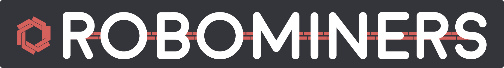 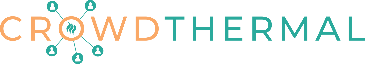 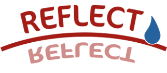 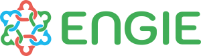 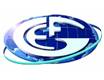 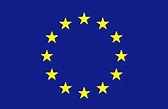 ELNÖKI KÖSZÖNTŐ3SZERVEZETI ÉLETA 171. Rendkívüli Tisztújító Közgyűlésen megválasztott elnökség4Rövidített jegyzőkönyv az MFT elnökségének üléséről, 2021. 02. 17.4Rövidített jegyzőkönyv az MFT elnökségének online üléséről, 2021 05. 12..6PROGRAMOK IDŐRENDBENSzeptember 2–4.
Ásványtan-Geokémiai Szakosztály, MTA-ELTE Vulkanológiai kutatócsoport –11. Kőzettani és Geokémiai Vándorgyűlés – Sopron8Szeptember 9–11. Őslénytani és Rétegtani Szakosztály – Őslénytani Vándorgyűlés – Nagyhuta8Szeptember 9–11. Ifjú Szakemberek Ankétja – Zalakaros8Szeptember 20. Tudománytörténeti Szakosztály – előadóülés és tisztújítás8Szeptember 22.HANTKEN 200. Emlékülés – Budapest 8Október 2., 9.Progeo Földtudományi Természetvédelmi Szakosztály – Geotóp napi túrák 9Október 15–16.Kókay terepi napok10Október 18.Tudománytörténeti Szakosztály – Vitális György emlékülés – Budapest11BEHARANGOZÓNovember 12.Alföldi Területi Szervezet: NosztalGeo – Algyő11November 13–14.Földtudományos forgatag12November 19.WebGEOMates12PÁLYÁZATOK13ELŐTERJESZTÉS KÉRÉS A 2021. ÉVI TÁRSULATI KITÜNTETÉSEKRE14HÍREK – H2020 PROJEKTJEINK HÍREI14SZERVEZETI ÉLETPROGRAMOK IDŐRENDBENBEHARANGOZÓFedor Ferenc 
elnök (MFT szakosztály)Kovács József
elnök (MTA szakbizottság)Hatvani István
titkárPÁLYÁZATOKPÁLYÁZATOKPÁLYÁZATOKFELHÍVÁS TÁRSULATI KITÜNTETŐ CÍMEK ADOMÁNYOZÁSÁRAHÍREKFöldtudományok nem csak férfiaknak! - ENGIERégi bányák új köntösbenA Kárpát-medence vulkánjaiStabilizotópokkal a klímaváltozás nyomábanFosszilis energiahordozókDinók a BakonybanFöldtani veszélyforrások - tűzhányókBudapest barlangjaiA bányászat jövője GeotermiaBudapest felszín alatti vizei H2020 PROJEKTJEINK LEGÚJABB HÍREI